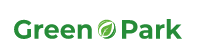 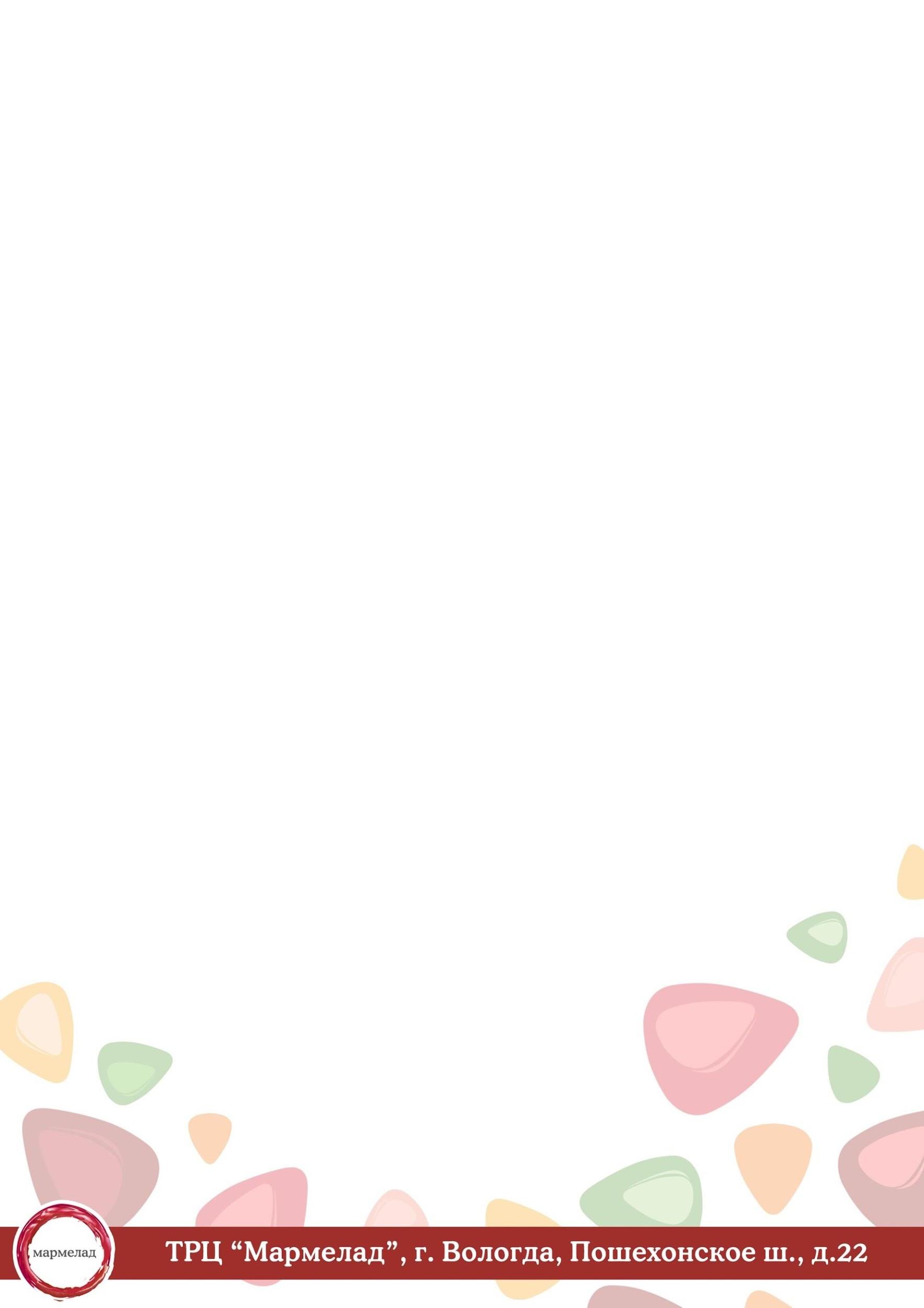 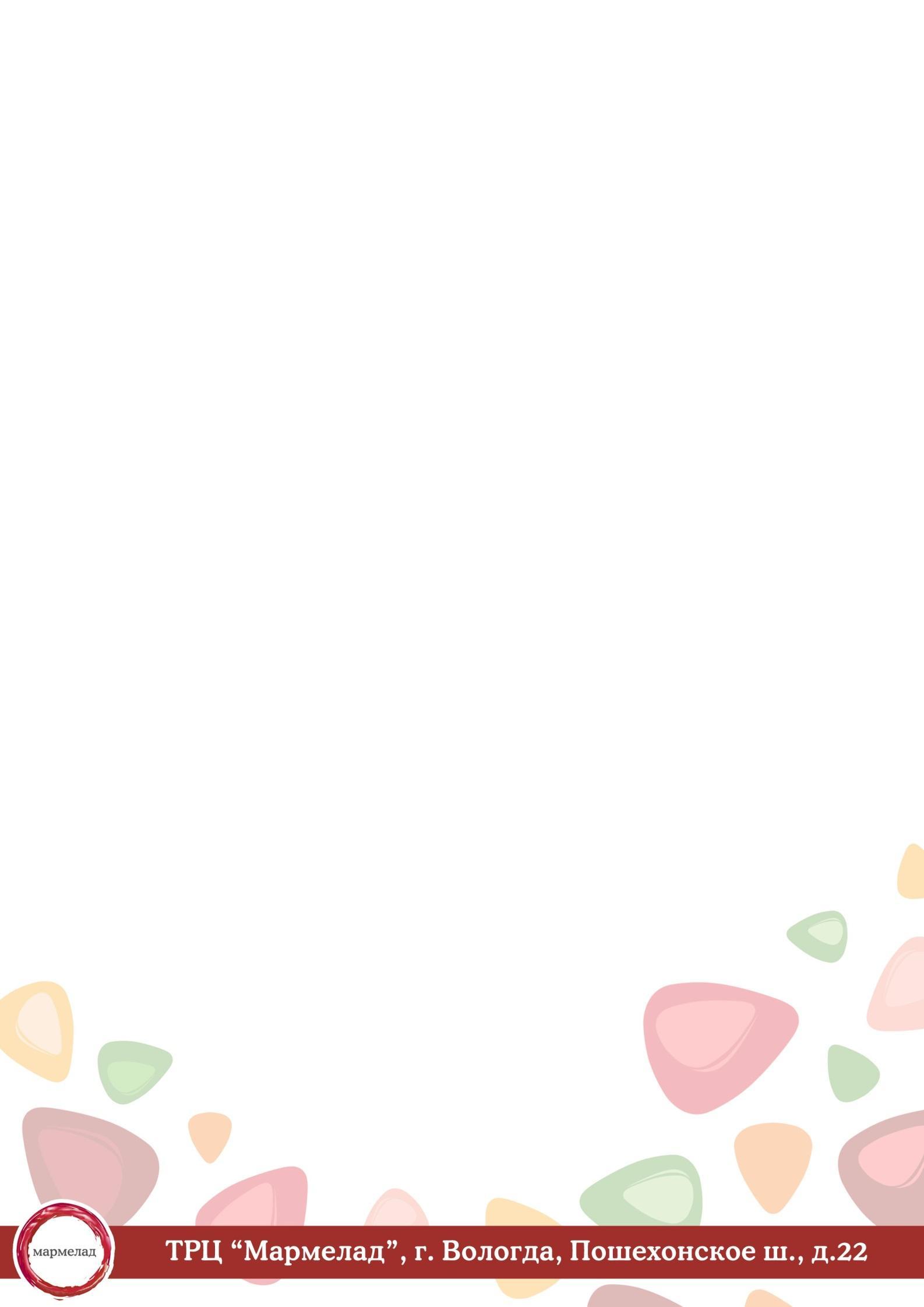 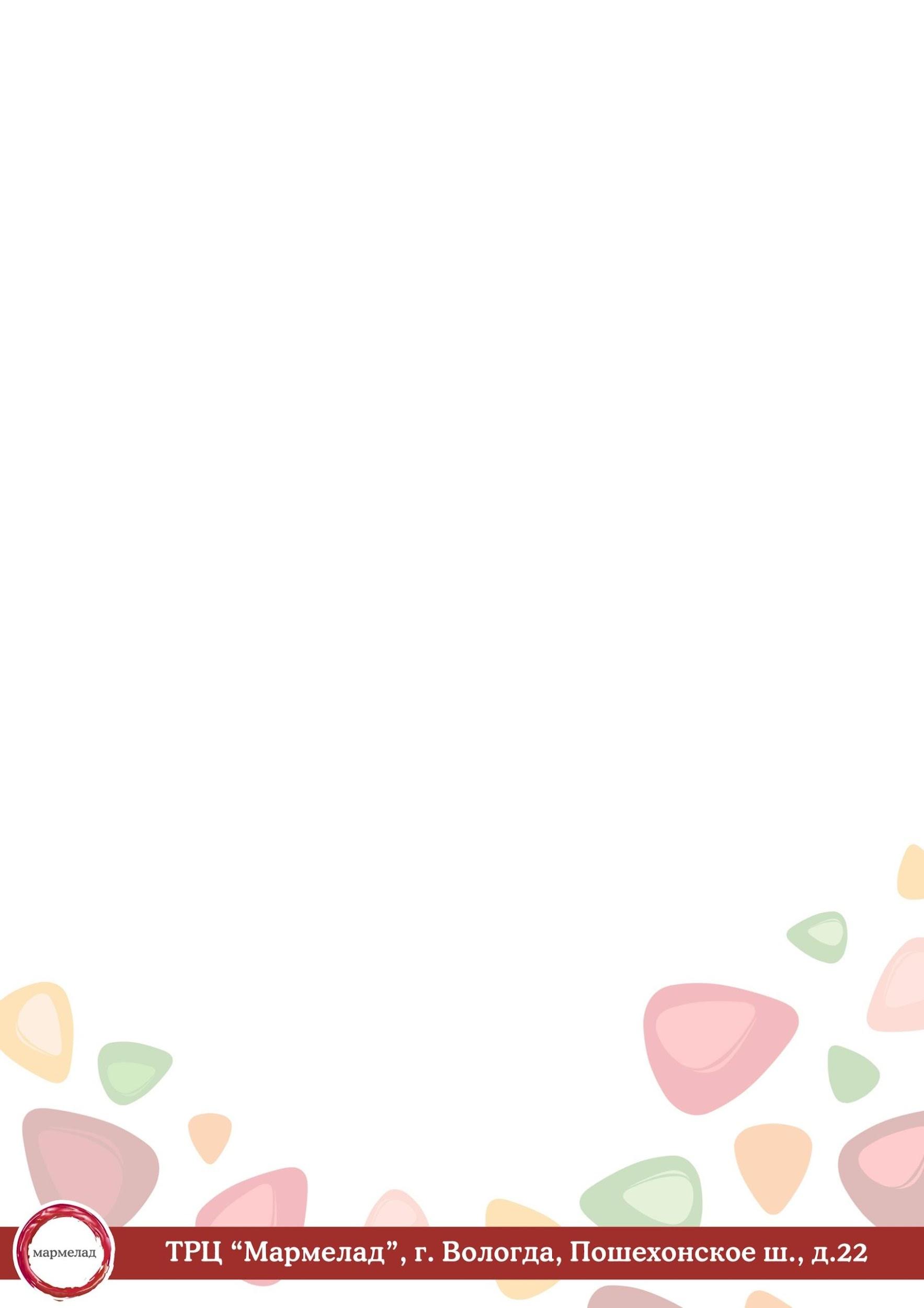 Правила Акции «Подарки за покупки»1.Общие положения.1.1. Настоящие Правила определяют порядок и условия проведения Акции «Подарки за покупки» (далее по тексту - «Акция»), права и обязанности участников Акции, а также иные вопросы ее проведения.1.2. Акция проводится среди покупателей товаров и услуг, приобретенных в торговых объектах (далее по тексту - «Магазины-участники Акции») на территории МФК Green Park, расположенного по адресу: г. Нижневартовск, ул. Ленина, 8 (далее по тексту – МФК Green Park). 2. Участники Акции.2.1. Участниками Акции являются Организатор, Арендаторы и Покупатели, выполнившие требования, предусмотренные настоящими Правилами.2.2.  Организатор - лицо проводящее Акцию, которое обеспечивает контроль за соблюдением Арендаторами и Покупателями условий Акции. В соответствии с условиями Акции Организатор предоставляет Покупателю возможность получить подарки в рамках настоящей Акции.2.3. Арендатор - индивидуальный предприниматель и/или юридическое лицо, арендующий(-ее) площади и осуществляющий(-ее) коммерческую деятельность в МФК Green Park. 2.4. Магазин-участник Акции – все Арендаторы МФК Green Park, кроме магазина «Перекрёсток», кафе и ресторанов Black Star Burger, McDonald’s, KFC, Subway, Линия Вкуса, Kebab&Grill, банкоматов, платежных терминалов. С того момента, когда Арендатор стал участником Акции соблюдение условий настоящих Правил становится обязательным для Арендатора. 2.5. Покупатель – совершеннолетнее, дееспособное физическое лицо, совершившее покупку (заказавшее и оплатившее оказание услуг) в Магазине-участнике Акции (месте оказания услуг) в период с 15 часов 00 минут до 17 часов 59 минут ««01» июня 2022 года.2.6. Участник Акции – Покупатель, совершивший действия, указанные в подпунктах а) - б) п. 4.1. настоящих Правил.2.6. Период действия Акции – временной период с 15 часов 00 минут до 17 часов 59 минут ««01» июня 2022 года.2.7. Купон участника Акции – лист размером 5х5 см с названием приза, который Покупатель получает в момент регистрации чека, предоставляющий право на участие в Акции, при условии соблюдения всех условий Акции, предусмотренных настоящими Правилами.3. Подарки Акции. 3.1.  В рамках Акции Покупателям предоставляется возможность стать обладателями одним из следующих подарков:– конструктор LEGO Jurassic world – 1 шт., – надувной круг – 6 шт.,– подарок-сюрприз: мыльные пузыри Disney, шар Чупа-чупс, шоколад Миньоны фигурный. – другие подарки от партнеров Акции: сертификат на 1000 рублей в Terranova – 1 шт., самокат из Галамарта – 2 шт., сертификат на 500 рублей в Читай-город – 2 шт., картина по номерам из Чадо-Радо– 10 шт., настольная игра из Чадо-Радо – 4 шт., дженга из Чадо-Радо – 2 шт., интерактивная игрушка Аллигатор-Киборг из Чадо-Радо – 1 шт., сертификат на 1000 рублей в Леонардо – 3 шт., сертификат на 1000 рублей в Feria – 3 шт., сертификат на 1000 рублей в IL Патио – 2 шт., сертификат на 1000 рублей в Планета Суши – 2 шт., сертификат на 1000 рублей в Baby Deluxe – 5 шт., детские сумки от Baby Deluxe – 5 шт., сертификат на 1000 рублей в MEKO – 1 шт., сертификат на 1000 рублей в Lisette – 2 шт., сертификат на 1000 рублей в Baden – 1 шт., сертификат на 1000 рублей в Айкрафт Оптика – 5 шт.3.2. Подарки, предоставляемые в соответствии с Акцией, могут изменяться Организатором в одностороннем порядке. В случае изменения перечня призов Акции Организатор публикует эту информацию путем ее размещения на сайте - https://greenparknv.ru/3.3. Подарки не подлежат возврату, замене, обмену на какие-либо вещи или денежный эквивалент. 4. Условия получения подарка Акции. 4.1. Для получения подарка Акции Покупатель должен:а) Совершить в Период действия Акции покупку или оплатить услугу в одном из Магазинов-участников Акции. Сумма покупки или оплаты услуг должна быть от 500 рублей. Чеки не суммируются. Оплата может быть произведена любым способом. За один чек на сумму от 500 рублей выдается 1 Купон.б) Зарегистрировать чек на стойке информации на 1 этаже (слева от Л'Этуаль).Регистрация чеков начинается в период с 15 часов 00 минут и заканчивается в 18 часов 15 минут «01» июня 2022 года. Не принимаются чеки магазина «Перекрёсток», кафе и ресторанов Black Star Burger, McDonald’s, KFC, Subway, Линия Вкуса, Kebab&Grill, банкоматов, платежных терминалов.При возникновении вопросов необходимо обратиться к менеджеру по рекламе europa-manager@mail.ru. Организатор оставляет за собой право не рассматривать сообщения по техническим вопросам в других местах обращения покупателей.в) Получить Купон участника Акции за каждый чек номиналом от 500 рублей в период с 15 часов 00 минут до  18 часов 15 минут «01» июня 2022 года. г) После получения Купона Покупатель становится Участником Акции.  Участник Акции может обладать несколькими Купонами при выполнении условий, изложенных в п.п. а) – б) п. 4.1. настоящих Правил. Количество Купонов, предоставляемых одному Участнику в рамках Акции, не ограничено.д) Срок для получения подарка установлен в период с 15 часов 00 минут до  18 часов 15 минут «01» июня 2022 года. Если победитель не забирает подарок, Организатор конкурса после 18 часов 16 минут «01» июня 2022 года вправе разыграть подарок повторно в другом конкурсе.  5. Порядок предоставления подарков Акции.5.1. Место выдачи подарков победителям Акции - г. Нижневартовск, ул. Ленина, 8, МФК Green Park, 1 этаж, стойка информации.5.2. К участию в получении подарков Акции допускаются Покупатели, совершившие покупки или оплату услуг 
с 15 часов 00 минут и до 17 часов 59 минут на кассе в Магазинах МФК Green Park, кроме магазина «Перекрёсток», кафе и ресторанов Black Star Burger, McDonald’s, KFC, Subway, Линия Вкуса, Kebab&Grill, банкоматов, платежных терминалов. К регистрации допускаются только фискальные чеки.5.3. В Акции может принять участие любое совершеннолетнее, дееспособное физическое лицо, кроме сотрудников магазинов МФК Green Park, администрации торгового комплекса, службы эксплуатации или руководящего состава магазинов.5.3. Подарки, предоставляемые Организатором в соответствие с условиями Акции, утверждаются последним самостоятельно, и доводятся до сведения Покупателей путем размещения информации на сайте https://greenparknv.ru/.5.4. Совершение Покупателем действий, приводящих к выполнению Участником условий Акции, признается подтверждением того, что Покупатель ознакомлен и полностью согласен с Правилами, и предоставляет свое согласие на обработку персональных данных в целях участия в Акции. Факт регистрации чека и получение Купона участника Акции, получения подарка Акции означает, что лицо, его получившее, соглашается с настоящими Правилами, а также с тем, что его имя, фамилия, изображения (в том числе фотографии) могут быть использованы Организатором в рекламных целях без уплаты за это какого-либо вознаграждения. 5.5. Количество подарков Акции ограничено.6. Порядок информирования Покупателей об условиях Акции.6.1. Покупатели информируются о проведении Акции через следующие источники:     а) Сайт https://greenparknv.ru/, официальная группа «ВКонтакте» -  https://vk.com/greenpark_nv.     б) Аудиоролик, афиши и листовки в МФК Green Park.     в) Аудиоролик и выдача листовок за пределами МФК Green Park.6.1.1. Настоящие Правила размещаются Организатором на сайте - https://greenparknv.ru/. 6.1.2.  Помимо настоящих Правил Организатор вправе распространить иную информацию об Акции. 6.1.3. Краткие условия Акции, воспроизведение настоящих Правил полностью или частично, любая иная информация об Акции, в том числе, информация о подарках Акции, может распространяться Магазинами-участниками Акции. При этом, Магазины-участники Акции самостоятельно несут ответственность за достоверность и актуальность размещаемой/распространяемой ими информации. 6.2. Организатор не несет ответственности в связи с несоответствием ранее распространенной Магазинами-участниками Акции и иными лицами информации об Акции, действующим условиям Акции по причине изменения настоящих Правил. Аналогичное Правило действует в отношении информации о наименовании и/или количестве подарков Акции. 6.3. Текст (экземпляр) настоящих Правил, размещенный Организатором в соответствии с пунктом 6.1.1. настоящих Правил, признается оригинальным. В случае несоответствие копий настоящих Правил оригинальному тексту Правил, размещенных Организатором, применяются Правила, размещённые Организатором в соответствии с пунктом 6.1.1. настоящих Правил. Магазины-участники Акции самостоятельно несут ответственность за несвоевременную замену копий настоящих Правил при внесении в них изменений. 7. Ответственность участников Акции.7.1. Организатор Акции не несет ответственности за неознакомление лиц, участвующих в Акции, с Правилами. 7.2. Организатор не несет ответственности за ущерб, включая упущенную выгоду и моральный вред, который может понести Покупатель, участвуя в Акции, в связи с изменением условий Акции, изменением перечня Магазинов-участников Акции, наименования подарков Акции, ограничением срока действия Акции, прекращением (отменой) Акции и другими обстоятельствами. 7.3. Ответственность за качество товаров и услуг, приобретаемых/оплачиваемых Покупателем, несет непосредственно лицо, оказывающее соответствующие услуги, продающее товар. За недостатки оказанных товаров, услуг Организатор ответственности не несет.8. Действие Акции.8.1. Акция может быть отменена (ее действие прекращено) Организатором полностью в одностороннем порядке по его решению.При этом, Организатор уведомляет о принятом решении об отмене действия Акции и о дате прекращения ее действия путем размещения соответствующего письменного уведомления в месте размещения настоящих Правил (указано в пункте 6.1.1. настоящих Правил).Организатор не обязан уведомлять заинтересованных лиц об отмене Акции каким-либо иным образом, помимо указанного в настоящем пункте. С даты и времени, указанных в уведомлении Организатора, действие Акции прекращается, все обязательства Организатора в отношении указанной Акции прекращаются.8.2. Организатор вправе в любое время изменить условия Акции в порядке, установленном настоящими Правилами.8.3. Условия Акции изменяются Организатором путем внесения изменений в настоящие Правила (в том числе, путем принятия настоящих Правил в новой редакции). При этом Организатор уведомляет заинтересованных лиц об изменении условий Акции и о дате такого изменения путем размещения соответствующего уведомления в месте размещения настоящих Правил (указано в пункте 6.1.1. настоящих Правил) с приложением текста изменений (новой редакции Правил). С даты вступления изменений в силу Организатор вправе удалить прежнюю (устаревшую) редакцию Правил.  Организатор не обязан уведомлять заинтересованных лиц об изменении условий Акции каким-либо иным образом, помимо указанного в настоящем пункте. С даты, указанной в уведомлении Организатора, Акция действует на измененных условиях. 9. Прочие условия.9.1. Участники Акции соглашаются с тем, что они могут быть привлечены Организатором для участия в рекламных интервью об участии в Акции, в том числе по радио и телевидению, а равно в иных средствах массовой информации, либо к съемкам для изготовления графических материалов без уплаты за это какого-либо вознаграждения. Все имущественные, авторские и иные права на вышеуказанные интервью и графические материалы будут принадлежать Организатору.9.2. Настоящие Правила не являются приложением к договору аренды, заключенному между Организатором и Арендатором. Отношения сторон в рамках Акции не являются отношениями в рамках простого товарищества (договора о совместной деятельности), поскольку не предполагают соединение вкладов сторон.9.3. Во всем, что не предусмотрено настоящими Правилами, организаторы и Участники Акции руководствуются законодательством Российской Федерации.